　　　      臺北科大菁英會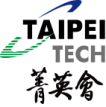 菁英講座　邀請函敬愛菁英會員、先進們鈞安：　　大家好，本會理監事會議多次討論有關年度「菁英講座」事宜，並特別邀請台灣人工智慧學校校長、中央研究院孔祥重院士蒞臨北科大，主講AI議題，分享其自身研究與產業觀察、或談未來AI發展趨勢以及對應策略等諸多面向。　　目前任職於哈佛大學的孔院士，不僅在學術上有非凡的成就，也時常返國為台灣資訊、通訊學界與產業界之研究發展提供寶貴建言，讓人敬佩。此次亦是特別撥冗蒞臨北科大，擔任本會菁英講座主講人，機會難得，請勿錯過。　　講座時間訂於11月28日(四)下午1:30-4:00，地點就在北科大【綜合科館第一演講廳】舉行，敬邀會員寶眷、會員企業同仁以及北科大校友師長與學生，也歡迎產、學、研各界一起來關心、聆聽與交流，熱門的AI領域發展將如何改變人類生活與價值。再次誠摯敬邀各界踴躍參與，謝謝！　敬祝事事如意臺北科大菁英會 彭双浪 理事長 敬邀2019.10.17                                          　　 臺北科大菁英會　菁英講座　邀請函報 名 回 函￭活動時間：2019年11月28日（四）13:30-16:00￭活動地點：國立臺北科技大學【綜合科館 第一演講廳】　　　　　（臺北市大安區忠孝東路三段１號）￭活動報名表聯絡人：　　　　　　　　　　　聯絡電話：＊本表如不敷使用請自行增列接續，謝謝。※敬請於2019年11月15日前傳真02-8772-5569或E-mail：EUoffice@ntut.edu.tw至本會，或以電話報名，謝謝合作。聯絡人：林淑欣秘書    電話:02-2771-2171分機1068 　手機:0975-867-926　　　臺北科大菁英會　菁英講座　邀請函　　　　　　　　　     議  程￭時間：2019年11月28日（四）13:30-16:00￭地點：國立臺北科技大學【綜合科館 第一演講廳】￭議程姓 名單　位／職　稱交通方式：搭乘高鐵或台鐵至臺北站，轉搭台北捷運板南線至忠孝新生站4號出口。交通方式：搭乘高鐵或台鐵至臺北站，轉搭台北捷運板南線至忠孝新生站4號出口。議  程議  程13:30~14:00簽到聯誼14:00~14:10主席致詞　彭双浪先生 (臺北科大菁英會理事長)校長致詞　王錫福先生 (國立臺北科技大學校長)14:10~15:30講題：AI議題講者：中央研究院 孔祥重 院士15:30~15:40Q&A 意見交流與討論15:40~合照留念，期待再相會！講  者  簡  介講  者  簡  介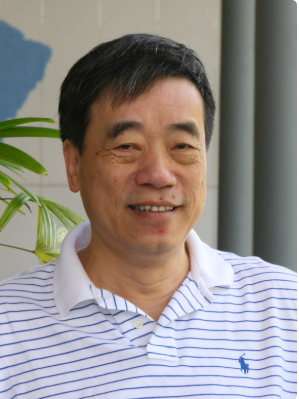 孔祥重先生：　　國立清華大學數學系畢業，1974年取得美國卡內基美倫大學博士學位後，一直在該校計算機科學系任教，直至1997年轉往哈佛大學擔任比爾蓋茲講座教授迄今。　　孔教授對資訊科學與工程有重大的貢獻。他的研究領域包含平行演算法，大型積體電路架構設計、行動計算與電腦網路等。　　曾獲Guggenheim Fellowship、美國華人工程成就獎、海灣資訊科學講座、中央研究院院士、美國工程院院士等殊榮。　　(資料來源：清華大學官網)